Abbey InformationSunday 16th February 2020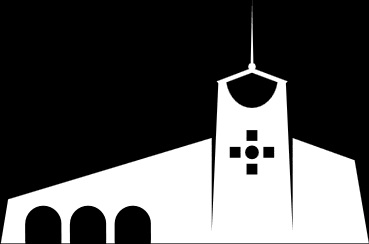 www.abbeypresbyterian.org.ukFind us on FacebookSunday services11am and 6:30pmJeremiah 29 verse 11For I know the plans I have for you,’ declares the Lord, ‘plans to prosper you and not to harm you, plans to give you hope and a future.Minister			Alan Carson		028 9086 5827Pastoral Assistant	Alex Boyd		07901 651605Youth Worker		Nicholas Bell		07731 539721Clerk of Session	Thelma Coffey	07790 175221Church Office 						028 9086 5712Registered charity in Northern Ireland (NIC104321)Welcome to Church today. If you are a visitor, please make yourself known. This month you are being welcomed by members of the Bowlers.11am All age service.Readings: 1 John 4:7-12; 1 John 4:13-21; Matthew 5:43-48Praise:	 1046	Give thanks to the Lord our God and king;I am special, loved, accepted;	   988	How deep the Fathers love for us;   411		Let there be love;Church of God elect and glorious Refreshments after the service in the coffee area.6:30pm Community Bible experience 2.Next Sunday 23rd February11am Nehemiah 5 Building justice.6:30pm Community Bible experience 3.THIS WEEKMonday 17th FebruaryOASIS meets from 10am - 12 noon.Kirk Session meets at 7:15pm.Tuesday 18th February 9:15am - Prayer for the community this week will be held in the Church of the Good Shepherd. Everyone welcome to attend.Wednesday 19th FebruaryPW meets at 7:45pm - speaker will be Anna Morrison. All ladies welcome.ANNOUNCEMENTSCrèche rota -This week Jill and Anne; Next week Jill and Cara.Sunday tea rota - 	This week Dorcas, Hettie and Heather;Next week Jonny, Joanne and Marshall.Presbyterian Children’s Society - Envelopes are available today if you would like to support this directly. Please return via the offering plate.Presbytery Weekend: Living Hope – Mission Where We Are –The weekend aims to encourage each of us to see the hope as well as the challenge of doing church in 21st century and begin to equip us for that task.Saturday 7th March from 10am – 2:30pm in Whiteabbey Presbyterian Church.This event is for All members of our Congregations especially those in key roles.Topics:	Getting a local church to think and live locally 		Developing a training culture in a local churchSeminars:	Taking a step forward in personal evangelism 		Trusting God through the hardest of timesRegistration is essential. Please let Alan know if you plan to attend by Sunday 1st March at the latest.There will also be a Service organised by the Presbytery for everyone who wants to come on Sunday 8th March at 7pm in Ballysillan Presbyterian Church. Moderators! Rev David Bruce, Secretary to the PCI Council for Mission in Ireland, has been elected as the next Moderator of the General Assembly and will take over at the General Assembly in June. Rev William Henry continues until then. Please remember each of them as they finish and prepare for their roles. Alan will become Moderator of the North Belfast Presbytery in March for the coming year. Please pray for him as he manages this additional role and all the congregations, opportunities and challenges in our Presbytery at this time.Antrim and Newtownabbey Street Pastors invite you to the commissioning of our new volunteers on Sunday 16th February at 6:30pm in Antrim Elim Church, Parkhill Road, Antrim.Newtownabbey Foodbank - The products we need most are:-UHT milk, Tinned salmon, Tinned carrots, Tinned meat, Tinned tomatoes.For the months of February and March, we DO NOT NEED:- Baked beans, Pasta, Pasta sauce, Cereal, Biscuits, Chocolates. Prayer focus: Romans 12:12  "Rejoice in hope, be patient in tribulation, constant in prayer. When we want to - celebrate, give thanks, calm down, ask for help or something else, then we should turn to God in prayer.  It’s our way of communicating with God and he is always ready to listen.  Hope this encourages your prayer life.  Pray also for teachers and children as they enjoy their mid-term break this week.		Abbey Prayer Line - phone or text to 0740 165 5059. NORMAL PROGRAMMESUNDAYPrayer time				10amMorning Worship			11amServices					6:30pm as announced.Morning communion services on 1st Sunday of September, November, January, March, and May with evening communions as announced.Please note there is a retiring offering after each morning communion service for the benevolent fund.Youth Fellowship	 		8pm	MONDAYOasis					10am - 12 noon		Indoor Bowling			7:30pmTUESDAYPrayer for the community	9:15amOasis					1:30 - 3:30pmThe Girls’ Brigade			6:30pmWEDNESDAYPrayerFirst 				7:30pm - 1st Wednesday each month P.W. 					7:45pm - 3rd Wednesday each monthTHURSDAYMother and Toddler Group	10am - 12 noon - registration is nowclosed and we are creating a waiting list.Oasis					1:30 - 3:30pmThe Boys’ Brigade			7pmFriday 7:30pm The Point Youth drop in	 - sessions as announcedGirls to grannies events as announcedDads, lads, and grandads events as announced